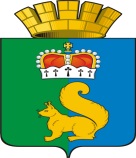 ПОСТАНОВЛЕНИЕАДМИНИСТРАЦИИ ГАРИНСКОГО ГОРОДСКОГО ОКРУГА           В соответствии с Федеральным законом от 6 октября 2003 года № 131-ФЗ «Об общих принципах организации местного самоуправления в Российской Федерации», Федеральным законом от 21 декабря 1994 года № 68-ФЗ «О защите населения и территории от чрезвычайных ситуаций природного и техногенного характера», Постановлением Правительства Свердловской области от 27.09.2018г. № 639-ПП "Об утверждении Правил охраны жизни людей на водных объектах в Свердловской области", а также в целях предотвращения возникновения чрезвычайных ситуаций и обеспечения безопасности людей в период таяния льда наводных объектах, руководствуясь   Уставом Гаринского городского округа ПОСТАНОВЛЯЮ:    1. Запретить выход людей и выезд транспортных средств на поверхность льда водных объектов на период ледохода .    2.Рекомендовать руководителям учреждений и организаций осуществляющим свою деятельность на территории Гаринского городского округа:- организовать разъяснительную работу среди работников (сотрудников) о правилах поведения на воде с целью предотвращения несчастных случаев  на водных объектах в весенний период.3. Начальнику МКУ ИМЦ Гаринского городского округа Е.Г. Зольниковой:- организовать  проведение в рамках внеклассной работы и курса ОБЖ (БЖД) проведение занятий, бесед по мерам безопасности на льду.- организовать на родительских собраниях разъяснительную работу о необходимости контроля родителей за детьми, недопущению игр на льду, катания на льдинах при ледоходе, играх на берегу водоема во время паводка, с вручением памяток по мерам безопасности.4.Заместителю главы администрации Гаринского городского округа                И.А. Егорычеву :- организовать установку на водных объектах в местах возможного несанкционированного выхода людей или выезда на лед транспорта в весенний период во время ледохода предупреждающие и запрещающие аншлаги.5. Рекомендовать  начальнику ОеП №20 (дислокация п.г.т. Гари) МО МВД «Серовский » С.А. Бурдову :  -  в местах съезда автомашин организовать патрулирование по недопущению выезда автотранспорта на лёд. При обнаружении незаконного выезда на лёд автотранспорта принимать меры административного характера. Особо строго наказывать владельцев автотранспорта выезжающих на лёд в темное время суток.  - совместно с администрацией Гаринского городского округа организовать работу по привлечению нарушителей к материальной ответственности в соответствии с действующим законодательством.   6.Ведущему специалисту ГО ЧС и МОБ работы администрации Гаринского городского округа О.С. Гагариной:- провести оповещение и информирование населения о запрете выхода на лёд;- продолжить проведение профилактической работы среди населения по правилам безопасного поведения на водоёмах;- провести разъяснительную работу об административной ответственности граждан за нарушение правил охраны жизни людей на воде;- разместить на информационных стендах, в местах массового пребывания людей и на официальном сайте администрации Гаринского городского округа памятки для населения о мерах безопасности на льду водоемов в весенний период и правилах оказания первой помощи при проваливании под лед.   7. Настоящее постановление опубликовать (обнародовать).    8. Контроль за выполнением настоящего постановления оставляю  за собой. Глава Гаринского городского округа                                                 С.Е. Величко 00.03.2021 г.№ 00  п.г.т. Гари  п.г.т. Гари О мерах по предупреждению чрезвычайных ситуаций на водных объектах и запрещении выхода на лёд в весенний период 2021 г. О мерах по предупреждению чрезвычайных ситуаций на водных объектах и запрещении выхода на лёд в весенний период 2021 г. О мерах по предупреждению чрезвычайных ситуаций на водных объектах и запрещении выхода на лёд в весенний период 2021 г. О мерах по предупреждению чрезвычайных ситуаций на водных объектах и запрещении выхода на лёд в весенний период 2021 г. О мерах по предупреждению чрезвычайных ситуаций на водных объектах и запрещении выхода на лёд в весенний период 2021 г.